Additional Evaluation Resources: In follow, up to the May 29 ECALA Spring Conversation Morning SessionMichelle Anderson-Draper’s Favourites:Anything by Dr. Michael Quinn Patton (especially text on Utilization-Focused Evaluation)https://us.sagepub.com/en-us/nam/author/michael-quinn-pattonDavid Fetterman: Empowerment Evaluationhttps://www.betterevaluation.org/en/plan/approach/empowerment_evaluationHallie Preskill: Building Evaluation Capacityhttps://us.sagepub.com/en-us/nam/author/hallie-s-preskillhttps://www.betterevaluation.org/Manager's guide to evaluationhttps://www.betterevaluation.org/en/managers_guideBit more academic but has practical applications….Marvin C. Alkin: Evaluation Essentials from A to Zhttps://www.amazon.ca/Evaluation-Essentials-Second-Marvin-Alkin/dp/1462532403Rossi, Lipsey and Henry – textbook (good overview of foundations of evaluation)https://www.amazon.ca/EVALUATION-Peter-Rossi/dp/1506386601/ref=dp_ob_image_bkDr. Cheryl Poth (University of Alberta) – methods focus: Innovation in Mixed Methods Research: A Practical Guide to Integrative Thinking with Complexityhttps://www.amazon.ca/PRACTICAL-GUIDE-MIXED-METHODS-RESEARCH/dp/1473906687/ref=sr_1_1?keywords=cheryl+poth&qid=1590778414&s=books&sr=1-1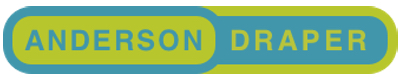 